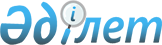 О внесении изменения в постановление акимата Атырауской области от 23 января 2012 года № 10а и решение Атырауского областного маслихата от 25 января 2012 года № 11-V "Об установлении базовых ставок платы за земельные участки"Постановление областного акимата от 8 апреля 2014 года № 106 и решение областного маслихата Атырауской области от 10 апреля 2014 года № 245-V. Зарегистрировано Департаментом юстиции Атырауской области 11 мая 2014 года № 2909      Примечание РЦПИ.

      В тексте документа сохранена пунктуация и орфография оригинала.

       В соответствии с пунктом 1 статьи 10 Земельного кодекса Республики Казахстан от 20 июня 2003 года, статьями 6, 27, 37 Закона Республики Казахстан от 23 января 2001 года "О местном государственном управлении и самоуправлении в Республике Казахстан", акимат области ПОСТАНОВЛЯЕТ и областной маслихат V созыва на очередной ХХІІ сессии РЕШИЛ:



      1. Внести в постановление акимата Атырауской области от 23 января 2012 года № 10а и решение Атырауского областного маслихата от 25 января 2012 года № 11-V "Об установлении базовых ставок платы за земельные участки" (зарегистрировано в Реестре государственной регистрации нормативных правовых актов за № 2609, опубликовано 28 февраля 2012 года в газете "Прикаспийская коммуна") следующее изменение:

      в тексте на государственном языке приложения к постановлению и решению слово "Селолық" заменить словом "Ауылдық".



      2. Контроль за исполнением настоящего постановления и решения возложить на Дюсембаева Г.И. – первого заместителя акима области и Мукатанова Т.Б. - председателя постоянной комиссии по вопросам соблюдения законности, депутатской этики и правозащите Атырауского областного маслихата.



      3. Настоящее постановление и решение вступает в силу со дня государственной регистрации в органах юстиции и вводится в действие по истечении десяти календарных дней после дня его первого официального опубликования.      Аким области                               Председатель сессии

      Б. Измухамбетов                            У. Жанбала      Секретарь маслихата                        С. Лукпанов
					© 2012. РГП на ПХВ «Институт законодательства и правовой информации Республики Казахстан» Министерства юстиции Республики Казахстан
				